SUPPLEMENTAL MATERIALSLongitudinal validity and reliability of the Myeloma Patient Outcome scale was established using traditional, generalizability and Rasch psychometric methods Christina Ramsenthaler, Wei Gao, Richard J. Siegert, Stephen A. Schey, Polly M. Edmonds, Irene J. HigginsonSupplemental Table 1 Factor loadings of the MyPOS and fit statistics for confirmatory factor analysisAbbreviations: CFI, comparative fit index; df, degrees of freedom; NFI, normal fit index; NNFI, non-normal fit index; RMSEA, root mean square error of approximation; MyPOS, Myeloma Patient Outcome Scale.Note: Thresholds for fit indices are indicated in brackets.Supplemental Table 2 Rasch model fit for each subscale with item and person location fit statisticsNote: RMSEA was calculated according to the formula √ Max ([(X2/df)-1/(N-1)], 0) [82]. Abbreviations: CI, confidence interval; sd, standard deviation; RMSEA, root mean square error of approximation.Supplemental Table 3 Differential item functioning for assessing reliabilityNote: Bolded values indicate significant items with differential item functioning/instability over time.Abbreviations: df, degrees of freedom; DIF, differential item functioning; MyPOS, Myeloma Patient Outcome ScaleSupplemental Table 4 Changes in scores between baseline and assessments 2, 3, 4 and 5 for the total MyPOS score and its subscales. Presented are mean change scores and the standard deviation of changes.*Spearman’s Rho shows the correlation between the change scores and the anchor at each time point. The correlation between the global change rating and the baseline values were: 0.66 (Total MyPOS), 0.23 (Symptoms subscale), 0.59 (Emotional response subscale), and 0.24 (Healthcare support subscale). Abbreviations: Mc, mean change score; SDc, standard deviation of change score; QOL, quality of life; MyPOS, Myeloma Patient Outcome Scale; TP, time point.Supplemental Figure 1 The original version of the Myeloma Patient Outcome Scale (MyPOS) before it was adapted to the IPOS format. All questions are preceded by “Over the past week…”.Supplemental Figure 2 The modified version of the MyPOS after adaptation to the IPOS format. Supplemental Figure 3 Item characteristic curves for all 33 MyPOS itemsItem characteristic curves plot responses predicted by the Rasch model (curve) and observed responses for all the different levels of quality of life and palliative care concerns in multiple myeloma (the measurement continuum). The available responses are 0 ‘not at all‘, 1 ‘slight‘, 2 ’moderate‘, 3 ’severe‘ and 4 ‘overwhelming‘. The observed mean scores are plotted according to levels of quality of life with the participants with the lowest quality of life represented on the left-hand side and those with the highest observed level of quality of life represented on the right-hand side. Poor graphical fit to the Rasch model is apparent when the plotted observed means (dots) do not follow the continuous line. Items 12 ‘Tingling in the hands/feet‘, 24 ‘Worry about sex life’ and 33 ‘Information about future’ show a slight under-discrimination (also indicated by the positive fit residual for these items which is >2.5), in which participants with a higher level of quality of life report more difficulty with these areas than would be expected by the Rasch model, and participants with a lower quality of life report less difficulty with these items than would be expected. Supplemental Figure 4 Distribution (expressed in percent) of changes in scores on the total Myeloma Patient Outcome Scale for patients with multiple myeloma who report an important improvement (left-hand side) or an important deterioration (right-hand side) in their quality of life compared to those who reported no important change at time point 5. The ROC point indicates the ROC-based MID, the distribution-based MID indicates the 95% limit of error that was determined.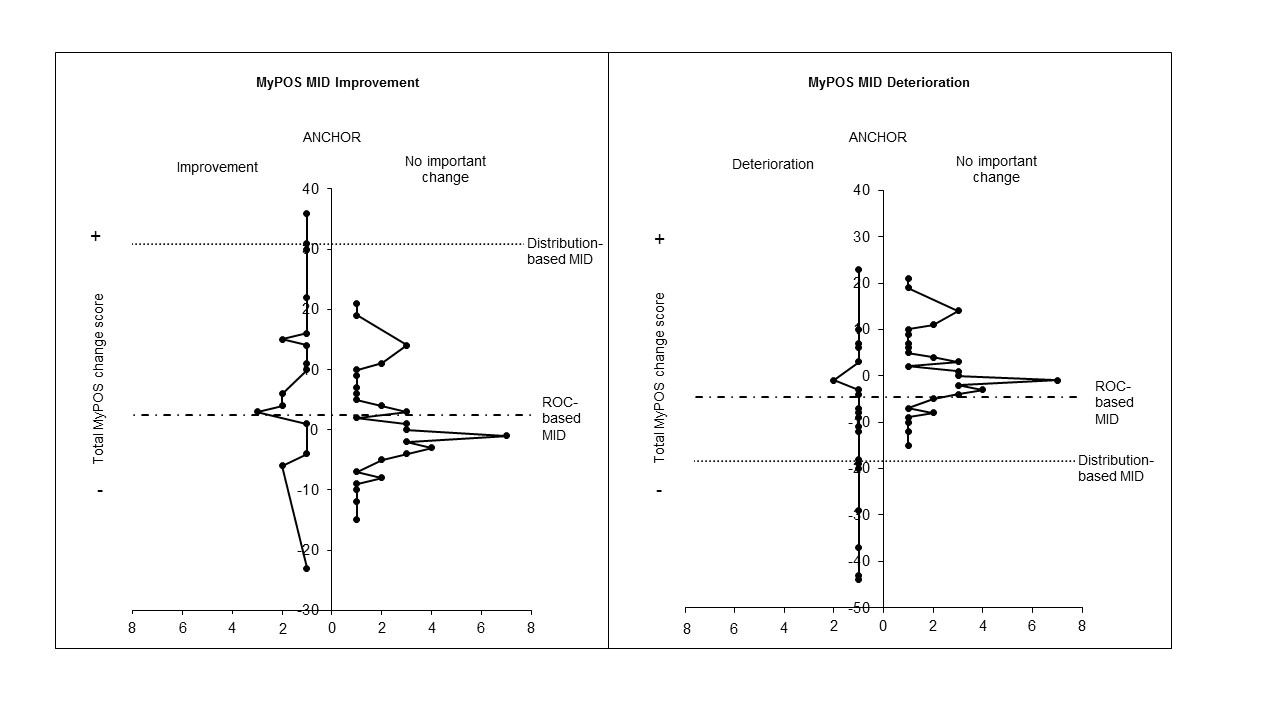 Item no.DescriptionSymptomsEmotionsSupport1Pain.7022Shortness of breath.5603Fatigue.7534Nausea.7835Vomiting.7306Appetite loss.7107Constipation.5738Mouth problems.5279Drowsiness.67010Poor mobility.77911Diarrhoea.45812Tingling.37813Remembering.61814Anxiety.81315Family anxiety.66116Depression.80217At peace.83118Sharing feelings.55819Information.61620Practical matters.53321Usual activities.79822Hobbies.79123Quality time.75324Sex.18925Infections.44626Appearance.60827Finances.50528Illness.76329Coping.84430Advice.76631Knowledge.96932Care and respect.88333Future.486Variance explained28.1%7.2%6.9%Confirmatory factor analysisConfirmatory factor analysisConfirmatory factor analysisConfirmatory factor analysisConfirmatory factor analysisχ2 (DWLS estimator)χ2 (DWLS estimator)873.182873.182873.182χ2 p-valueχ2 p-value<0.001<0.001<0.001χ2/ dfχ2/ df1.7741.7741.774CFI (>0.90)CFI (>0.90)0.9420.9420.942TLI (TLI (0.9370.9370.937NFI (>0.95)NFI (>0.95)0.8730.8730.873NNFI (>0.95)NNFI (>0.95)0.9370.9370.937RMSEA (90% CI) (<0.06)RMSEA (90% CI) (<0.06)0.056 (0.050-0.063)0.056 (0.050-0.063)0.056 (0.050-0.063)Measurement characteristicSymptom subscale (13 items)Emotional response subscale (17 items)Healthcare support subscale (3 items)Item locationsMean (SD)0 (0.858)0 (0.348)0 (0.774)Range-1.16 to 1.92-0.69 to 0.41-0.69 to 0.83ThresholdsRange-2.49 to 5.62-2.19 to 1.86-3.07 to 5.28Fit residuals: Mean (SD)-0.102 (1.191)0.175 (1.66)0.170 (0.338)Skewness0.8120.353-0.221Person measuresMean (SD)-1.824 (1.101)-1.195 (1.058)-4.086 (1.484)Range-4.89 to 0.63-4.33 to 0.69-4.74 to 8.42Fit residuals: Mean (SD)-0.203 (0.875)-0.159 (1.163)-0.183 (0.621)Skewness0.345-0.176-0.146Person separation index0.8040.8340.127Overall fitX265.651143.7411.887p-value0.0050.0010.065RMSEA (90% CI)0.054 (0.038, 0.067)0.088 (0.074, 0.100)0.064 (0.049, 0.076)MyPOS itemsTime (uniform DIF)Time (uniform DIF)Time (uniform DIF)Time by class interval (non-uniform DIF)Time by class interval (non-uniform DIF)Time by class interval (non-uniform DIF)FdfpFdfp1Pain0.5540.6981.33360.0932Breathlessness1.8540.1150.82360.7623Fatigue1.4040.2301.05360.3784Nausea1.2140.3041.25360.1455Vomiting0.7340.5701.07360.3566Poor appetite0.3540.8420.89360.6457Constipation0.4340.7841.66360.0098Sore or dry mouth1.0340.3881.33360.0909Drowsiness31.0940.0011.22360.17310Poor mobility1.8540.1161.22360.17011Diarrhoea33.4040.0011.04360.40612Tingling in hands/feet0.7340.5670.86360.69013Difficulty remembering1.0140.3990.82360.76314Anxiety0.4440.7730.91360.60515Family anxiety0.9540.4301.02360.42416Depression0.9140.4540.93360.58517At peace0.4140.7940.96360.53118Sharing feelings0.7740.5401.03360.41919Information1.2840.2730.80360.78620Practical matters0.6340.6341.18360.21621Usual activities1.0140.4010.78360.81522Hobbies0.3340.8551.38360.06723Quality time with family and friends0.5340.7091.00360.46424Worry about sex life0.6740.6101.32360.09925Worry about infections3.6540.0050.74360.86026Worry about physical appearance0.4540.7710.66360.93327Worry about financial situation0.6140.6540.89360.64728Worry about illness worsening2.1240.0760.93360.57629Coping with illness and treatment2.1240.0750.95360.53833Information about future0.9940.4110.76360.83630Contact for advice0.9740.4200.55150.90931Knowledge/skill of doctors0.3740.8280.54160.92232Care and respect1.1440.3350.62160.864Change TP1-TP2Change TP1-TP2Change TP1-TP2Change TP1-TP3Change TP1-TP3Change TP1-TP3Change TP1-TP4Change TP1-TP4Change TP1-TP4Change TP1-TP5Change TP1-TP5Change TP1-TP5MyPOS Total ScoreMyPOS Total ScoreMyPOS Total ScoreMyPOS Total ScoreMyPOS Total ScoreMyPOS Total ScoreMyPOS Total ScoreMyPOS Total ScoreMyPOS Total ScoreMyPOS Total ScoreMyPOS Total ScoreMyPOS Total ScoreMyPOS Total ScoreMyPOS Total ScoreMyPOS Total ScoreMyPOS Total ScoreMy QOL has…nMcSDcnMcSDcnMcSDcnMcSDcImproved145.710.7228.09.3169.613.3228.713.5No change90010.1692.39.5641.911.2500.97.6Got worse11-8.46.9133.813.421-8.214.521-10.317.4Missing84-7.619.767-6.29.649-3.111.532-7.511.3Rho*0.330.400.400.45MyPOS Symptom subscaleMyPOS Symptom subscaleMyPOS Symptom subscaleMyPOS Symptom subscaleMyPOS Symptom subscaleMyPOS Symptom subscaleMyPOS Symptom subscaleMyPOS Symptom subscaleMyPOS Symptom subscaleMyPOS Symptom subscaleMyPOS Symptom subscaleMyPOS Symptom subscaleMyPOS Symptom subscaleMyPOS Symptom subscaleMyPOS Symptom subscaleMyPOS Symptom subscalenMcSDcnMcSDcnMcSDcnMcSDcImproved152.56.9252.85.8202.64.3233.36.2No change116-0.24.2901.03.9741.05.0640.23.6Got worse17-3.54.717-2.25.230-2.55.426-2.75.3Missing51-2.08.639-2.54.526-1.75.212-3.56.1Rho0.260.270.310.40MyPOS Emotional response subscaleMyPOS Emotional response subscaleMyPOS Emotional response subscaleMyPOS Emotional response subscaleMyPOS Emotional response subscaleMyPOS Emotional response subscaleMyPOS Emotional response subscaleMyPOS Emotional response subscaleMyPOS Emotional response subscaleMyPOS Emotional response subscaleMyPOS Emotional response subscaleMyPOS Emotional response subscaleMyPOS Emotional response subscaleMyPOS Emotional response subscaleMyPOS Emotional response subscaleMyPOS Emotional response subscalenMcSDcnMcSDcnMcSDcnMcSDcImproved182.48.0264.76.4195.49.2256.18.6No change1090.67.5841.47.2711.08.2590.85.9Got worse14-5.05.815-2.610.623-5.710.524-8.014.2Missing58-4.210.546-2.86.337-1.68.917-3.56.1Rho0.200.280.350.41MyPOS Healthcare support subscaleMyPOS Healthcare support subscaleMyPOS Healthcare support subscaleMyPOS Healthcare support subscaleMyPOS Healthcare support subscaleMyPOS Healthcare support subscaleMyPOS Healthcare support subscaleMyPOS Healthcare support subscaleMyPOS Healthcare support subscaleMyPOS Healthcare support subscaleMyPOS Healthcare support subscaleMyPOS Healthcare support subscaleMyPOS Healthcare support subscaleMyPOS Healthcare support subscaleMyPOS Healthcare support subscaleMyPOS Healthcare support subscalenMcSDcnMcSDcnMcSDcnMcSDcImproved19-0.10.4270.20.92400.726-0.22.3No change1370.22.01070.31.8850.32.1580.12.3Got worse20-0.81.419-0.31.631-0.31.129-0.31.3Missing23-0.11.418-0.20.7100.10.5120.10.3Rho0.160.120.140.141What are your main problems or concerns at the moment?[Open question with three empty boxes for respondent to complete, numbered 1-3][Open question with three empty boxes for respondent to complete, numbered 1-3][Open question with three empty boxes for respondent to complete, numbered 1-3][Open question with three empty boxes for respondent to complete, numbered 1-3][Open question with three empty boxes for respondent to complete, numbered 1-3]2Below is a list of symptoms, which you may or may not have experienced.  For each symptom please tick one box that best describes how it has affected you over the past week:Not at allSlightlyModeratelySeverelyOver-whelminglyBelow is a list of symptoms, which you may or may not have experienced.  For each symptom please tick one box that best describes how it has affected you over the past week:I have not had this symptom in the past weekLittle or no effect on activities or concen-trationSome effect on activities or concen-trationMarked effect on activities or concen-trationUnable to think of anythingelseaPainI have not had this symptom in the past weekLittle or no effect on activities or concen-trationSome effect on activities or concen-trationMarked effect on activities or concen-trationUnable to think of anythingelsebFatigue or lack of energyI have not had this symptom in the past weekLittle or no effect on activities or concen-trationSome effect on activities or concen-trationMarked effect on activities or concen-trationUnable to think of anythingelsecShortness of breathI have not had this symptom in the past weekLittle or no effect on activities or concen-trationSome effect on activities or concen-trationMarked effect on activities or concen-trationUnable to think of anythingelsedDiarrhoeaI have not had this symptom in the past weekLittle or no effect on activities or concen-trationSome effect on activities or concen-trationMarked effect on activities or concen-trationUnable to think of anythingelseeConstipationI have not had this symptom in the past weekLittle or no effect on activities or concen-trationSome effect on activities or concen-trationMarked effect on activities or concen-trationUnable to think of anythingelsefNausea (feeling like you are going to be sick)I have not had this symptom in the past weekLittle or no effect on activities or concen-trationSome effect on activities or concen-trationMarked effect on activities or concen-trationUnable to think of anythingelsegVomiting (being sick)I have not had this symptom in the past weekLittle or no effect on activities or concen-trationSome effect on activities or concen-trationMarked effect on activities or concen-trationUnable to think of anythingelsehMouth problemsI have not had this symptom in the past weekLittle or no effect on activities or concen-trationSome effect on activities or concen-trationMarked effect on activities or concen-trationUnable to think of anythingelseiPoor mobilityI have not had this symptom in the past weekLittle or no effect on activities or concen-trationSome effect on activities or concen-trationMarked effect on activities or concen-trationUnable to think of anythingelsejTingling in the hands and / or feetI have not had this symptom in the past weekLittle or no effect on activities or concen-trationSome effect on activities or concen-trationMarked effect on activities or concen-trationUnable to think of anythingelsekDifficulty remembering thingsI have not had this symptom in the past weekLittle or no effect on activities or concen-trationSome effect on activities or concen-trationMarked effect on activities or concen-trationUnable to think of anythingelselPlease list any other symptoms not mentioned above, and tick one box to show how they have affected you over the past week:[Three boxes beneath symptoms list for respondent to add additional symptoms, numbered 1-3][Three boxes beneath symptoms list for respondent to add additional symptoms, numbered 1-3][Three boxes beneath symptoms list for respondent to add additional symptoms, numbered 1-3][Three boxes beneath symptoms list for respondent to add additional symptoms, numbered 1-3][Three boxes beneath symptoms list for respondent to add additional symptoms, numbered 1-3]3Have you been able to carry out your usual activities without help from others?Yes, as much as I wantedMost of the timeSometimesOccasionallyNo, not at all4Have you been able to pursue your hobbies and leisure activities?Yes, as much as I wantedMost of the timeSometimesOccasionallyNo, not at all5Have you been able to spend quality time with family and friends?Yes, as much as I wantedMost of the timeSometimesOccasionallyNo, not at all6Have you been worrying about your sex life?No, not at allOccasionallySometimesMost of the timeYes, always7Have you been feeling depressed?No, not at allOccasionallySometimesMost of the timeYes, always8Have you been feeling anxious or worried about your illness or treatment?No, not at allOccasionallySometimesMost of the timeYes, always9Have you been worrying about infections?No, not at allOccasionallySometimesMost of the timeYes, always10Have you been worrying about your physical appearance?No, not at allOccasionallySometimesMost of the timeYes, always11Have you been worrying about your financial situation?No, not at allOccasionallySometimesMost of the timeYes, always12Have you been worrying that your illness will get worse?No, not at allOccasionallySometimesMost of the timeYes, always13Have you felt able to cope with your illness and treatment?Yes, alwaysMost of the timeSometimesOccasionallyNo, not at all14Are you able to contact your doctors or nurses for advice if needed?Yes, alwaysMost of the timeSometimesOccasionallyNo, not at all15Do your doctors and nurses show a good standard of knowledge skill when treating you?Yes, alwaysMost of the timeSometimesOccasionallyNo, not at all16Do your doctors and nurses show care and respect when treating you?Yes, alwaysMost of the timeSometimesOccasionallyNo, not at all17Do you have enough information about your illness and treatment?Enough InformationInformation receivedInformation receivedVery little informationNo information received18Do you have enough information about what might happen to you in the future?the right amount for mebut hard to understandbut would like moreand would like moreand would like information1What are your main problems or concerns at the moment?[Open question with three empty boxes for respondent to complete, numbered 1-3][Open question with three empty boxes for respondent to complete, numbered 1-3][Open question with three empty boxes for respondent to complete, numbered 1-3][Open question with three empty boxes for respondent to complete, numbered 1-3][Open question with three empty boxes for respondent to complete, numbered 1-3]2Below is a list of symptoms, which you may or may not have experienced.  For each symptom please tick one box that best describes how it has affected you over the past week:Below is a list of symptoms, which you may or may not have experienced.  For each symptom please tick one box that best describes how it has affected you over the past week:Below is a list of symptoms, which you may or may not have experienced.  For each symptom please tick one box that best describes how it has affected you over the past week:Below is a list of symptoms, which you may or may not have experienced.  For each symptom please tick one box that best describes how it has affected you over the past week:Below is a list of symptoms, which you may or may not have experienced.  For each symptom please tick one box that best describes how it has affected you over the past week:Below is a list of symptoms, which you may or may not have experienced.  For each symptom please tick one box that best describes how it has affected you over the past week:aPainNot at allSlightlyModeratelySeverelyOver-whelming-lybShortness of breathNot at allSlightlyModeratelySeverelyOver-whelming-lycWeakness or lack of energyNot at allSlightlyModeratelySeverelyOver-whelming-lydNausea (feeling like you are going to be sick)Not at allSlightlyModeratelySeverelyOver-whelming-lyeVomiting (being sick)Not at allSlightlyModeratelySeverelyOver-whelming-lyfPoor appetiteNot at allSlightlyModeratelySeverelyOver-whelming-lygConstipationNot at allSlightlyModeratelySeverelyOver-whelming-lyhSore or dry mouthNot at allSlightlyModeratelySeverelyOver-whelming-lyiDrowsinessNot at allSlightlyModeratelySeverelyOver-whelming-lyjPoor mobilityNot at allSlightlyModeratelySeverelyOver-whelming-lykDiarrhoeaNot at allSlightlyModeratelySeverelyOver-whelming-lylTingling in the hands and / or feetNot at allSlightlyModeratelySeverelyOver-whelming-lymDifficulty remembering thingsNot at allSlightlyModeratelySeverelyOver-whelming-lynPlease list any other symptoms not mentioned above, and tick one box[Three boxes beneath symptoms list for respondent to add additional symptoms, numbered 1-3][Three boxes beneath symptoms list for respondent to add additional symptoms, numbered 1-3][Three boxes beneath symptoms list for respondent to add additional symptoms, numbered 1-3][Three boxes beneath symptoms list for respondent to add additional symptoms, numbered 1-3][Three boxes beneath symptoms list for respondent to add additional symptoms, numbered 1-3]3Have you been feeling anxious or worried about your illness or treatment?No, not at allOccasionallySometimesMost of the timeYes, always4Over the past week, have any of your family or friends been anxious or worried about you?No, not at allOccasionallySometimesMost of the timeYes, always5Have you been feeling depressed?No, not at allOccasionallySometimesMost of the timeYes, always6Have you felt at peace?Yes, alwaysMost of the timeSometimesOccasionallyNo, not at all7Have you been able to share how you are feeling with your family or friends?Yes, alwaysMost of the timeSometimesOccasionallyNo, not at all8Have you had as much information as you wanted?Yes, alwaysMost of the timeSometimesOccasionallyNo, not at all9Have any practical matters resulting from your illness been addressed? (such as financial or personal)No pro-blemsProblems being addressedProblems partly addressedProblems hardly addressedProblems not addressed10Have you been able to carry out your usual activities without help from others?Yes, as much as I wantedMost of the timeSometimesOccasio-nallyNo, not at all11Have you been able to pursue your hobbies and leisure activities?Yes, as much as I wantedMost of the timeSometimesOccasio-nallyNo, not at all12Have you been able to spend quality time with family and friends?Yes, as much as I wantedMost of the timeSometimesOccasio-nallyNo, not at all13Have you been worrying about your sex life?We would like you to answer this question whether or not you are sexually active. If you would prefer not to answer please tick here:We would like you to answer this question whether or not you are sexually active. If you would prefer not to answer please tick here:We would like you to answer this question whether or not you are sexually active. If you would prefer not to answer please tick here:We would like you to answer this question whether or not you are sexually active. If you would prefer not to answer please tick here:We would like you to answer this question whether or not you are sexually active. If you would prefer not to answer please tick here:Have you been worrying about infectionsWe would like you to answer this question whether or not you are sexually active. If you would prefer not to answer please tick here:We would like you to answer this question whether or not you are sexually active. If you would prefer not to answer please tick here:We would like you to answer this question whether or not you are sexually active. If you would prefer not to answer please tick here:We would like you to answer this question whether or not you are sexually active. If you would prefer not to answer please tick here:We would like you to answer this question whether or not you are sexually active. If you would prefer not to answer please tick here:14Have you been worrying about your physical appearance?No, not at allOccasionallySometimesMost of the timeYes, always15Have you been worrying about your financial situation?No, not at allOccasionallySometimesMost of the timeYes, always16Have you been worrying that your illness will get worse?No, not at allOccasionallySometimesMost of the timeYes, always18Have you felt able to cope with your illness and treatment?Yes, alwaysMost of the timeSometimesOccasionallyNo, not at all19Are you able to contact your doctors or nurses for advice if needed?Yes, alwaysMost of the timeSometimesOccasionallyNo, not at all20Do your doctors and nurses show a good standard of knowledge skill when treating you?Yes, alwaysMost of the timeSometimesOccasionallyNo, not at all21Do your doctors and nurses show care and respect when treating you?Yes, alwaysMost of the timeSometimesOccasionallyNo, not at all22Do you have enough information about your illness and treatment?Yes, alwaysMost of the timeSometimesOccasionallyNo, not at all1 Pain1 Pain2 Breathlessness2 Breathlessness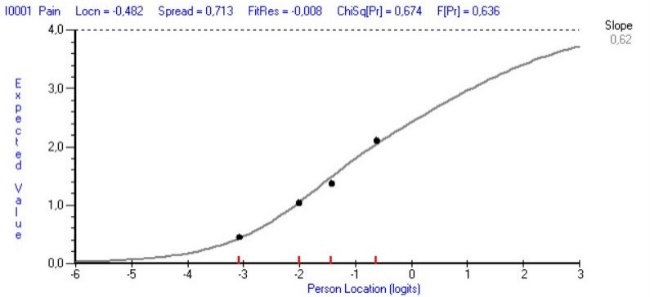 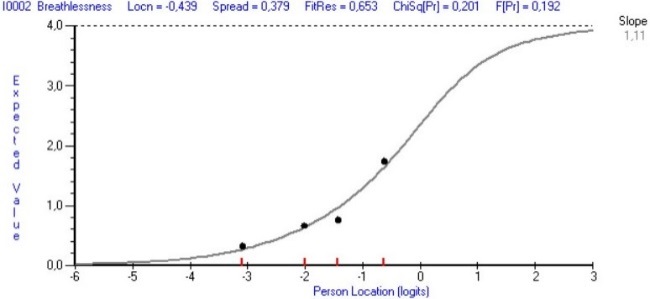 3 Fatigue3 Fatigue4 Nausea4 Nausea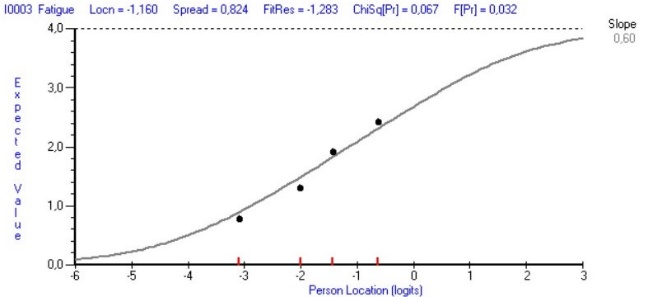 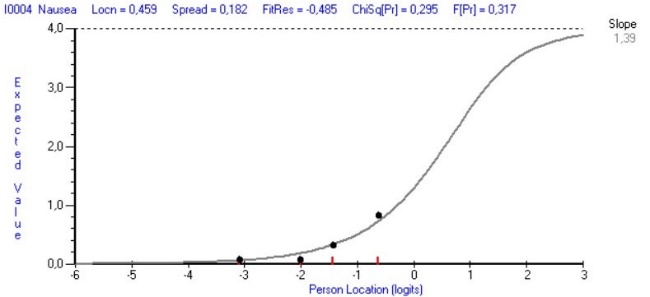 5 Vomiting5 Vomiting6 Poor appetite6 Poor appetite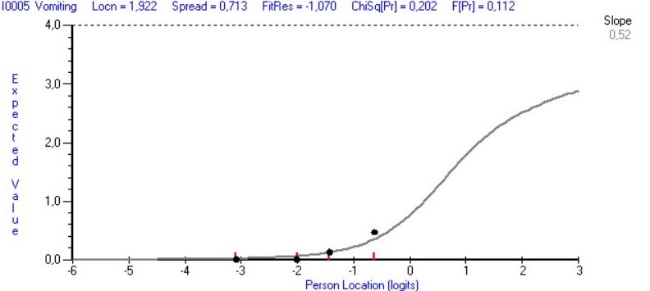 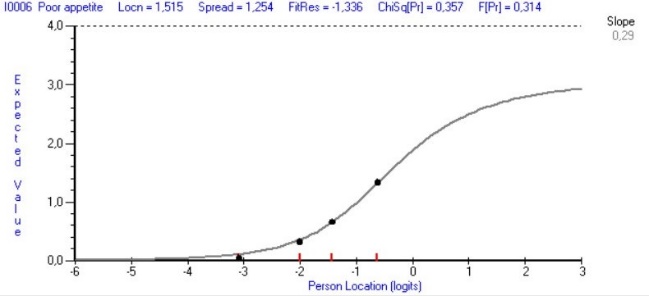 7 Constipation7 Constipation8 Sore or dry mouth8 Sore or dry mouth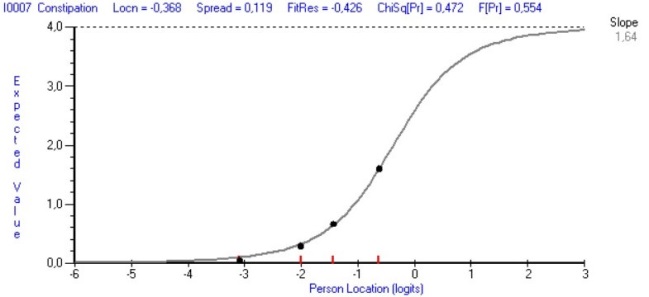 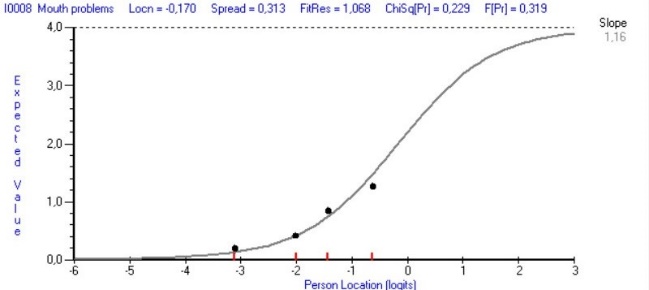 9 Drowsiness9 Drowsiness10 Poor mobility10 Poor mobility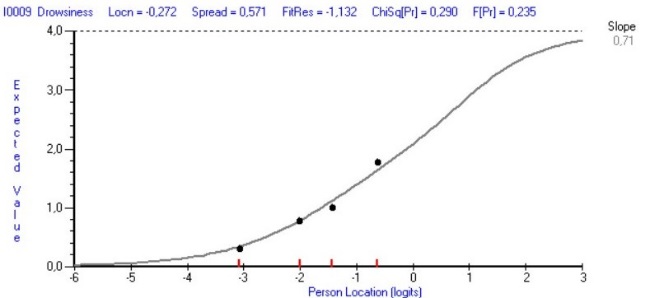 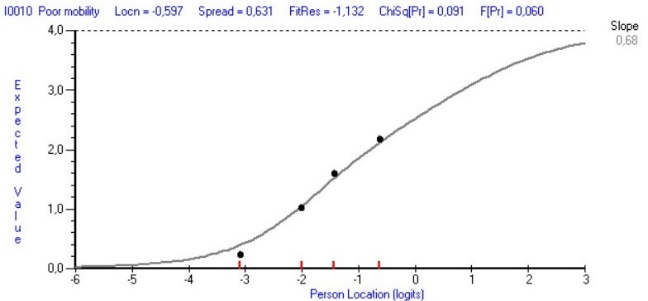 11 Diarrhoea11 Diarrhoea12 Tingling in hands/feet12 Tingling in hands/feet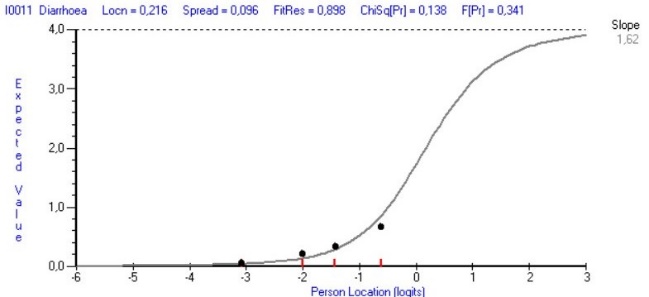 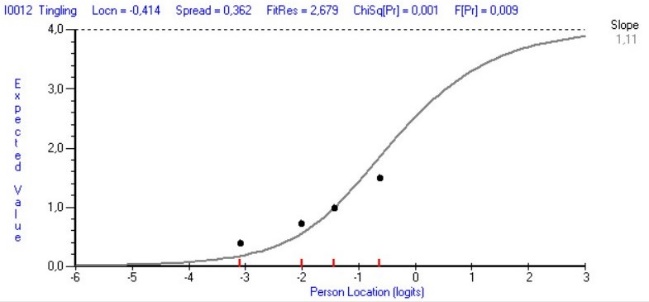 13 Difficulties remembering13 Difficulties remembering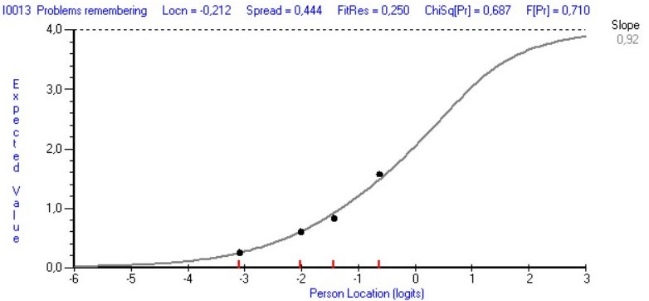 SUBSCALE EMOTIONAL FUNCTIONINGSUBSCALE EMOTIONAL FUNCTIONINGSUBSCALE EMOTIONAL FUNCTIONINGSUBSCALE EMOTIONAL FUNCTIONING14 Anxiety15 Family anxiety15 Family anxiety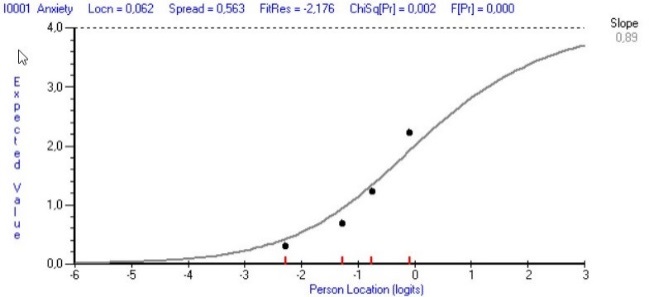 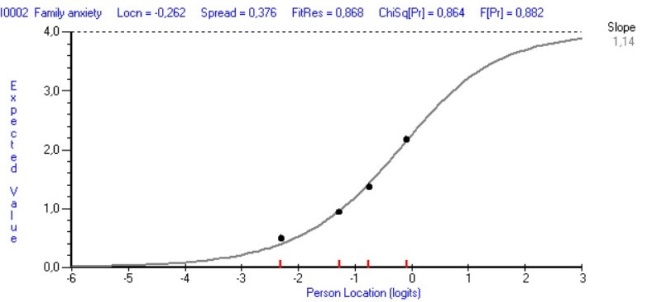 16 Depression17 Feeling at peace17 Feeling at peace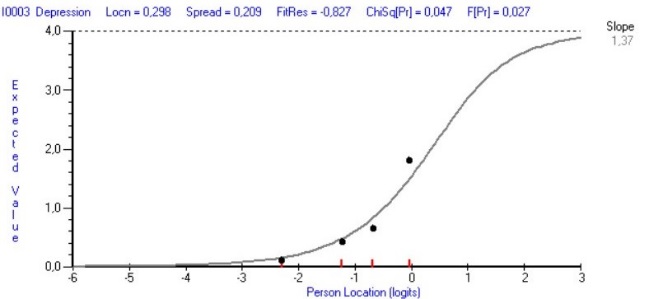 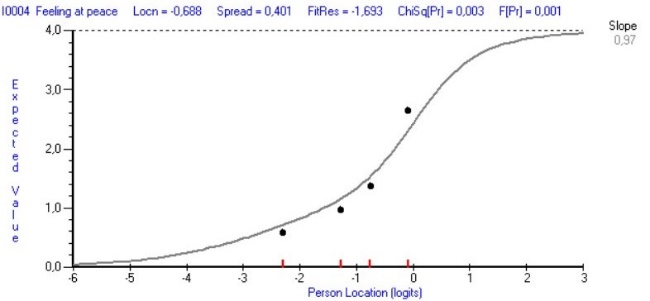 18 Sharing with family/friends19 Information19 Information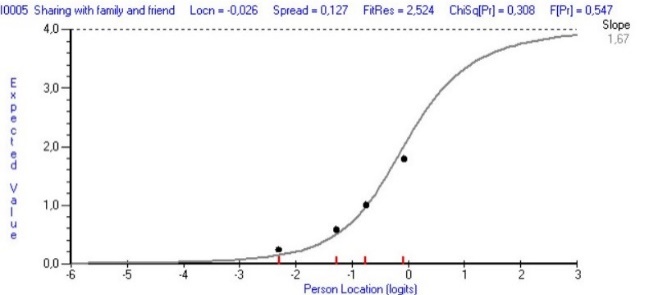 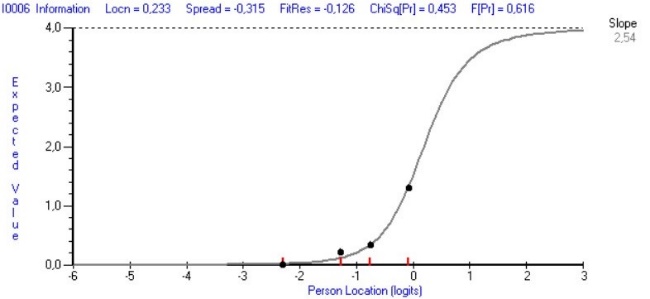 20 Practical matters21 Usual activities21 Usual activities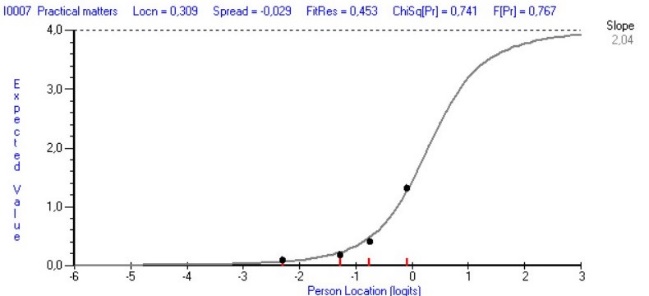 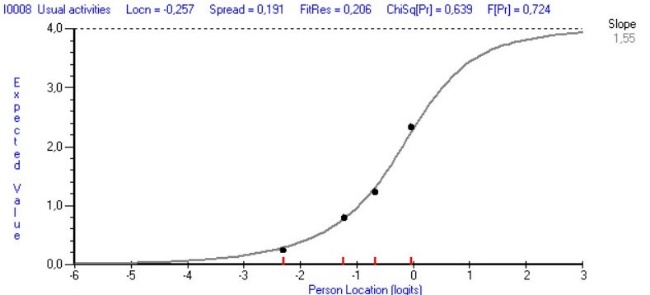 22 Hobbies23 Quality time23 Quality time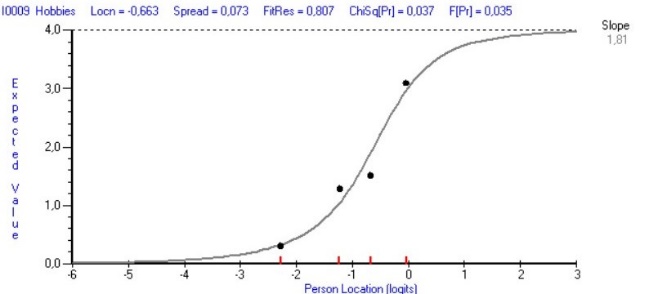 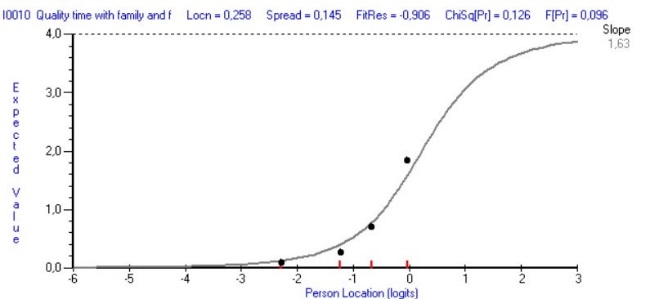 24 Worry about sex life25 Worry about infections25 Worry about infections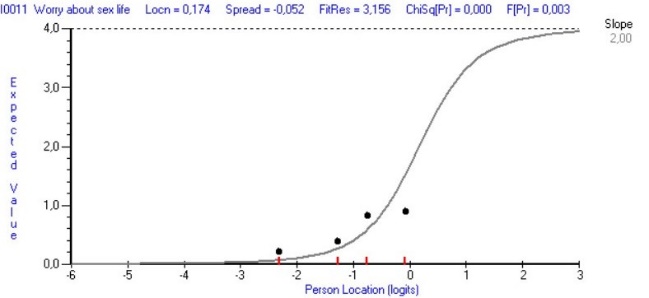 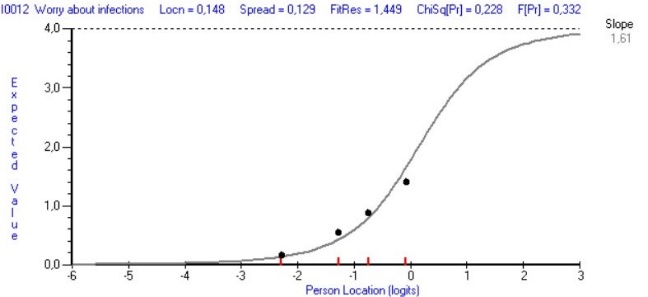 26 Worry about physical appearance27 Worry about finances27 Worry about finances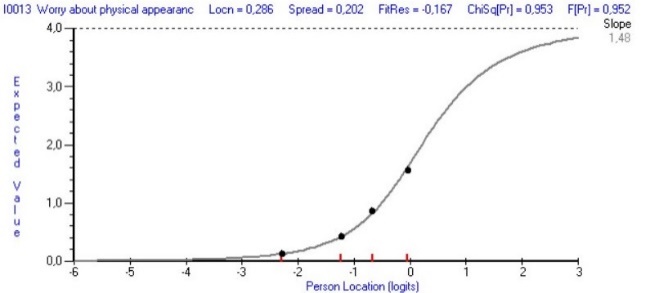 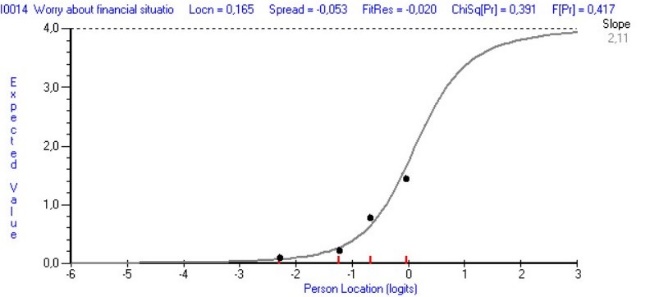 28 Worry about illness worsening29 Coping with illness/treatment29 Coping with illness/treatment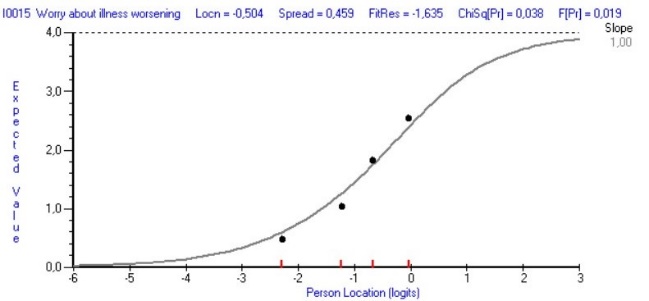 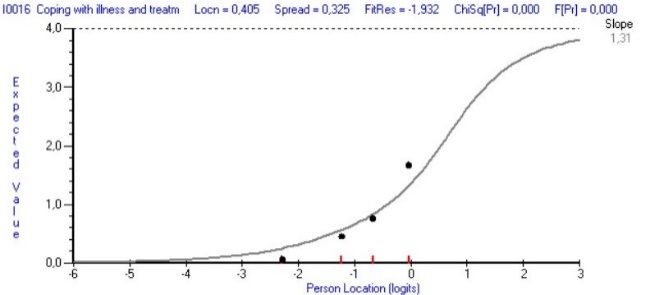 33 Information about future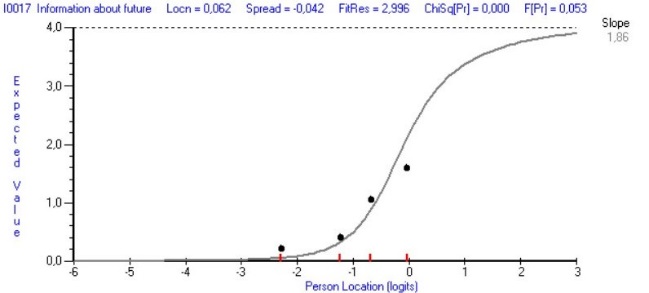 SUBSCALE HEALTHCARE SUPPORTSUBSCALE HEALTHCARE SUPPORTSUBSCALE HEALTHCARE SUPPORT30 Advice from doctors/nurses31 Knowledge of doctors/nurses31 Knowledge of doctors/nurses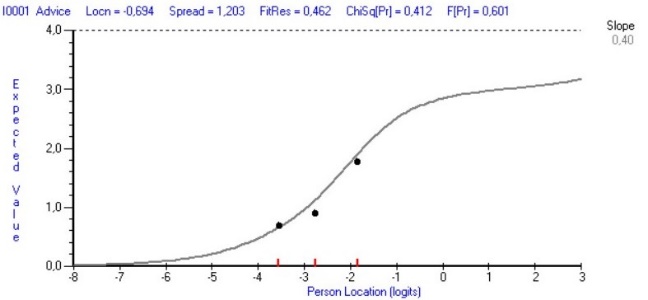 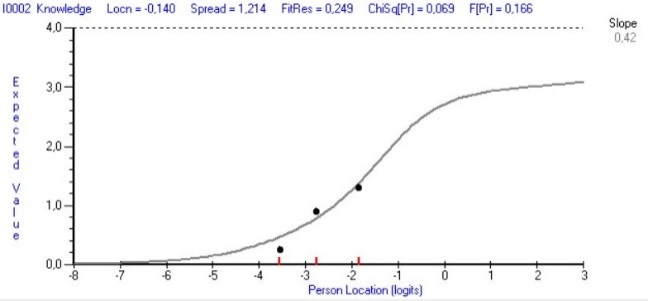 32 Doctors/nurses show care/respect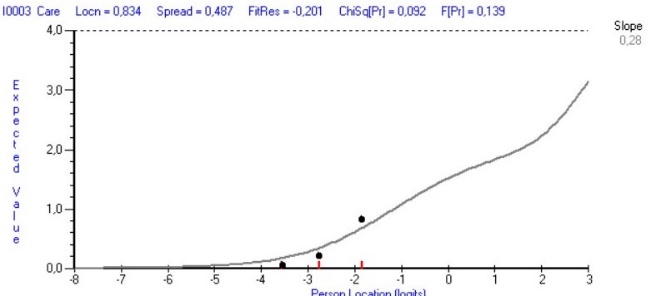 